Publicado en  el 30/11/2015 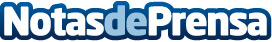 La demanda de energía eléctrica ha aumentado un 1,3% respecto noviembre de 2014Datos de contacto:Nota de prensa publicada en: https://www.notasdeprensa.es/la-demanda-de-energia-electrica-ha-aumentado Categorias: Sector Energético http://www.notasdeprensa.es